ข้อมูลประชาสัมพันธ์มีด้ามจับสำหรับทุกอย่างเครื่องเชื่อม TIG แบบแยกชิ้นรุ่นใหม่จาก Fronius เครื่องเชื่อมรุ่นใหม่ของ Fronius สำหรับการเชื่อมทังสเตนโดยใช้แก๊สเฉื่อย (TIG) ด้วยมือสามารถปรับแต่งให้เหมาะกับความชอบส่วนตัวของช่างเชื่อมตลอดจนงานเชื่อมได้ การออกแบบแยกชิ้นนำเสนอตัวเลือกมากมายที่ยั่งยืนและคุ้มต้นทุนความต้องการที่หลากหลายในเครื่องเชื่อมเพียงหนึ่งเดียวด้ามจับใหญ่หรือเล็ก ตัวควบคุมเพียงหนึ่งเดียวสำหรับปรับกำลังกระแสไฟฟ้าหรือหน้าจอ JobMaster เสริมที่สามารถใช้เพื่อเข้าถึงการตั้งค่าที่โปรแกรมไว้ล่วงหน้าได้ หัวจ่ายแก๊สที่หลากหลาย มุมหัวเชื่อมในระดับต่าง ๆ เครื่องเชื่อม TIG “ที่สมบูรณ์แบบ” แตกต่างกันไปสำหรับการใช้งานแต่ละอย่างและช่างเชื่อมทุกคนก็มีความชอบส่วนตัว การออกแบบแยกชิ้นของเครื่องเชื่อม TIG รุ่นใหม่จาก Fronius ช่วยให้คุณรองรับความต้องการเหล่านี้ได้โดยไม่ต้องเปลี่ยนเครื่องเชื่อมทั้งชุดสายเชื่อมสำหรับอุปกรณ์ TIG แบบใช้มือพอดีกับหัวเชื่อมทุกรูปแบบซึ่งสามารถปรับเปลี่ยนแยกกันได้เช่นเดียวกันเนื่องจากมีความยาวและการทำมุมของหัวเชื่อมที่หลากหลายสำหรับกำลังในการเชื่อมระดับต่าง ๆ การเปลี่ยนหัวเชื่อมสามารถทำได้ง่ายและไม่จำเป็นต้องมีเครื่องมือด้วยระบบมัลติล็อก: สามารถคลายหัวเชื่อมออกจากสายเชื่อมได้ด้วยการกดและหมุน และยึดให้แน่นหนาด้วยการติดและหมุน สำหรับทั้งระบบที่ระบายความร้อนด้วยแก๊สและระบายความร้อนด้วยน้ำซึ่งมีฟังก์ชันในการไล่ระบบเชื่อม สามารถเปลี่ยนหัวเชื่อมได้ในขณะที่ต่อสายเชื่อมไว้ตัวเลือกการควบคุมที่หลากหลายและใช้งานได้ง่ายด้ามจับที่ออกแบบตามหลักการยศาสต์ของเครื่องเชื่อม TIG รุ่นใหม่มีจำหน่ายพร้อมองค์ประกอบสำหรับการควบคุมที่เปลี่ยนใช้กันได้สามแบบ: สวิตช์โยกขึ้นลง, หน้าจอ JobMaster หรือโพเทนชิออมิเตอร์แบบหมุนได้ เมื่อทำการพัฒนาเครื่องเชื่อมรุ่นใหม่ ความง่ายในการใช้งานเป็นส่วนที่ได้รับความสำคัญอย่างมาก: ด้ามจับเป็นแบบลดการลื่นและมีส่วนที่อ่อนนิ่มเพื่อลดความล้าจากการทำงานของคุณให้มากที่สุด ข้อต่อบอลระหว่างสายท่อและหัวเชื่อมช่วยให้การหยิบจับถนัดมือ นอกจากนี้ หัวเชื่อมยังสามารถหมุนได้แบบไม่มีข้อจำกัด การปรับปรุงเพิ่มเติมสำหรับช่างเชื่อมคือไฟ LED บนหัวเชื่อมซึ่งส่องสว่างตำแหน่งที่ทำการเชื่อมก่อนและหลังการเชื่อม นอกจากนี้ ผู้ใช้ยังสามารถเลือกด้ามจับมาตรฐานและด้ามจับขนาดเล็กที่ปรับขนาดให้เหมาะสมได้โดยขึ้นกับความต้องการ รุ่นขนาดกะทัดรัดนี้ยังมีจำหน่ายพร้อมกับตัวเลือกการควบคุมแบบต่าง ๆ ด้วยการออกแบบแยกชิ้นของเครื่องเชื่อม TIG รุ่นใหม่จาก Fronius เป็นการแก้ไขปัญหาที่ยั่งยืน: ไม่จำเป็นต้องทิ้งเครื่องเชื่อมหากมีการเปลี่ยนแปลงความต้องการหรือมีชิ้นส่วนเสียหาย ตรงกันข้าม แต่ละส่วนสามารถเปลี่ยนใหม่ได้อย่างง่ายดาย การเปลี่ยนชิ้นส่วนสามารถทำได้ที่หน้างานโดยตรงและไม่จำเป็นต้องมีความช่วยเหลือจากช่างซ่อมบำรุง ช่วยประหยัดทรัพยากร เวลา และต้นทุน2,445 ตัวอักษร (รวมเว้นวรรค)[ชื่อนำทาง]เครื่องเชื่อม TIG แบบแยกชิ้นรุ่นใหม่[ชื่อแสดง: URL]modular-tig-welding-torch[ชื่อกลาง]เครื่องเชื่อม TIG รุ่นใหม่จาก Fronius: การออกแบบแยกชิ้น[รายละเอียดกลาง]การออกแบบหัวเชื่อมแยกชิ้นให้ตัวเลือกที่ยั่งยืนและคุ้มต้นทุน ตัวอย่างเช่น ส่วนการใช้งาน ขนาดของด้ามจับ ความยาวและมุมของหัวเชื่อมคำบรรยายภาพ: 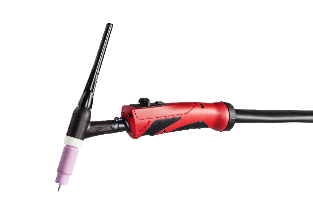 ภาพที่ 1: เครื่องเชื่อม TIG รุ่นใหม่ของ Fronius มีการออกแบบตามหลักการยศาสตร์และชิ้นส่วนสำหรับจับที่อ่อนนุ่มช่วยลดความล้าในระหว่างการเชื่อม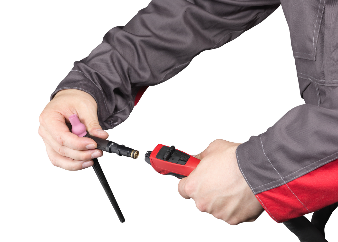 ภาพที่ 2: สามารถเปลี่ยนหัวเชื่อมได้ง่าย รวดเร็ว และไม่จำเป็นต้องใช้เครื่องมือ ทำให้มั่นใจว่าระบบมีความพร้อมใช้งานสูง 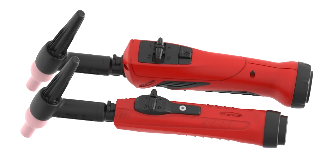 ภาพที่ 3: ด้ามจับมีจำหน่ายในสองขนาด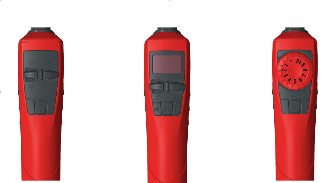 ภาพที่ 4: ผู้ใช้สามารถเลือกส่วนการใช้งานได้สามแบบ: การปรับแบบขึ้นลง, JobMaster และโพเทนชิออมิเตอร์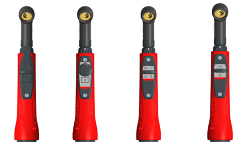 ภาพที่ 5: เครื่องเชื่อมที่มีด้ามจับขนาดเล็กยังมีจำหน่ายพร้อมกับตัวเลือกการควบคุมแบบต่าง ๆ (จากซ้ายไปขวา): ทริกเกอร์ยาว, โพเทนชิออมิเตอร์, แบบขึ้นลง และแบบมาตรฐานรูปถ่าย: Fronius International GmbH; พิมพ์ซ้ำแบบไม่คิดค่าใช้จ่ายข้อมูลและรูปภาพที่แสดงไว้ในข่าวประชาสัมพันธ์นี้สามารถดาวน์โหลดได้ที่:https://www.fronius.com/en/welding-technology/info-centre/pressBusiness Unit Perfect WeldingFronius Perfect Welding เป็นผู้นำนวัตกรรมด้านการเชื่อมอาร์กและเป็นผู้นำตลาดระดับโลกสำหรับงานเชื่อมที่มีหุ่นยนต์ช่วยงาน ด้วยขีดความสามารถของการเป็นผู้ให้บริการระบบ แผนก Fronius Welding Automation ยังใช้งานโซลูชั่นงานเชื่อมแบบอัตโนมัติที่จำเพาะสำหรับลูกค้าในขอบเขตต่าง ๆ ที่รวมถึงงานก่อสร้างตู้คอนเทนเนอร์และงานผ่านอกนอกชายฝั่ง ตู้เชื่อมยังสามารถนำไปใช้ได้อย่างหลากหลายสำหรับการนำไปใช้งานด้วยตนเอง อุปกรณ์เสริมในงานเชื่อม และบริการอื่น ๆ มากมาย ด้วยที่มีคู่ค้าบริการด้านการขายมากกว่า 1000 แห่งทั่วโลก จึงทำให้บริษัท Fronius Perfect Welding พร้อมให้บริการในทุกที่ที่ลูกค้าต้องการ Fronius International GmbHFronius International เป็นบริษัทจากประเทศออสเตรียที่มีสำนักงานใหญ่ตั้งอยู่ในเมือง Pettenbach และแห่งอื่น ๆ ในเมือง Wels, Thalheim, Steinhaus และ Sattledt ด้วยที่มีพนักงานจำนวน 4760 คนทั่วโลก บริษัทจึงดำเนินธุรกิจอย่างประสบความสำเร็จในสาขาเทคโนโลยีการเชื่อม โฟโตวอลเทอิก และระบบการชาร์จแบตเตอรี่ Fronius มีบริษัทระหว่างประเทศจำนวน 30 แห่ง คู่ค้าบริการขาย และตัวแทนจำหน่ายในประเทศต่าง ๆ มากกว่า 60 ประเทศซึ่งทำให้บริษัทสามารถครองส่วนแบ่งในตลาดส่งออกได้ถึง 92 เปอร์เซ็นต์ ผลิตภัณฑ์ที่มีความก้าวหน้า การบริการที่ครอบคลุม และสิทธิบัตรที่ได้รับกว่า 1253 รายการเป็นการยืนยันสถานะของบริษัท Fronius ในฐานะของผู้นำนวัตกรรมในตลาดโลก สำหรับข้อมูลเพิ่มเติม โปรดติดต่อ:ประเทศไทย: Ms Premsuda Charakamut , โทรศัพท์: +66 613 852 093อีเมล: Charakamut.Premsuda@fronius.comโปรดส่งสำเนาเอกสารของผู้ประพันธ์ไปยังตัวแทนของเรา:a1kommunikation Schweizer GmbH, FAO Kirsten Ludwig,Oberdorfstraße 31 A, 70794 Filderstadt, Germany,โทรศัพท์: +49 (0)711 9454161 20, อีเมล: Kirsten.Ludwig@a1kommunikation.deสำหรับบทความเพิ่มเติม โปรดไปยังบล็อกของเราได้ที่ blog.perfectwelding.fronius.com และติดตามเราได้ทาง Facebook (froniuswelding), Twitter (froniusintweld), LinkedIn (perfect-welding), Instagram (froniuswelding) และ YouTube (froniuswelding)!Fotos: Fronius International GmbH, Abdruck honorarfreiBusiness Unit Perfect WeldingFronius Perfect Welding ist Innovationsführer für Lichtbogenschweißen und globaler Marktführer für robotergestütztes Schweißen. Als Systemanbieter realisiert der Bereich Fronius Welding Automation außerdem kundenspezifische automatisierte Schweiß-Komplettlösungen, etwa im Behälterbau oder für Plattierungen im Offshore-Bereich. Stromquellen für manuelle Anwendungen, Schweißzubehör und ein breites Dienstleistungs-Spektrum ergänzen das Portfolio. Mit mehr als 1.000 Vertriebspartnern weltweit ist Fronius Perfect Welding besonders nah am Kunden. Fronius International GmbHFronius International ist ein österreichisches Unternehmen mit Sitz in Pettenbach und weiteren Standorten in Wels, Thalheim, Steinhaus und Sattledt. Die Firma ist mit 4.760 Mitarbeitern weltweit in den Bereichen Schweißtechnik, Photovoltaik und Batterieladetechnik tätig. Mit 30 internationalen Gesellschaften sowie Vertriebspartnern und Repräsentanten in mehr als 60 Ländern erzielt Fronius einen Exportanteil von 92 Prozent. Fortschrittliche Produkte, umfangreiche Dienstleistungen sowie 1.253 erteilte Patente machen Fronius zum Innovationsführer am Weltmarkt. Diese Presseinformation sowie die Bilder stehen für Sie zum Download im Internet zur Verfügung:www.fronius.com/de/schweisstechnik/info-center/presseFür weitere Informationen wenden Sie sich bitte an:
Deutschland: Frau Annette Orth, Tel.: +49 (6655) 91694-402,E-Mail: orth.annette@fronius.comÖsterreich:
Frau Ilse Mayrhofer, Tel. +43(0)7242/241-4015, E-Mail: mayrhofer.ilse@fronius.com Schweiz:
Frau Monique INDERBITZIN, Tel. +41 (79) 945 76 20, 
E-Mail: inderbitzin.monique@fronius.comBitte senden Sie ein Belegexemplar an unsere Agentur:a1kommunikation Schweizer GmbH, Frau Kirsten Ludwig,Oberdorfstraße 31 A, D – 70794 Filderstadt,Tel.: +49 (0)711 9454161-20, E-Mail: Kirsten.Ludwig@a1kommunikation.deFür weitere spannende Beiträge besuchen Sie unseren Blog unter blog.perfectwelding.fronius.com und folgen Sie uns auf Facebook (froniuswelding), Twitter (froniusintweld), LinkedIn (perfect-welding), Instagram (froniuswelding) und YouTube (froniuswelding)!